This degree plan is a guide to be used for planning in consultation with your academic advisor.BACHELOR OF SCIENCE IN EDUCATION DEGREE PLAN          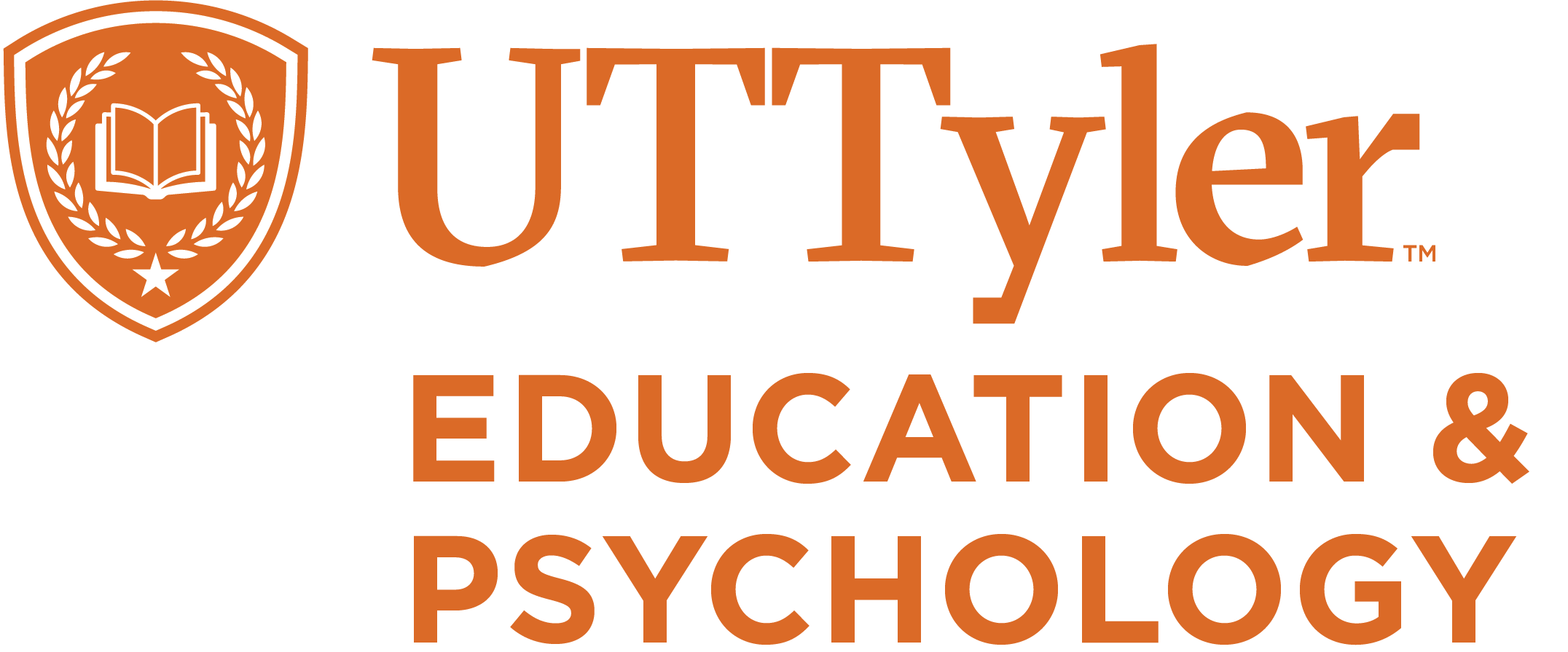 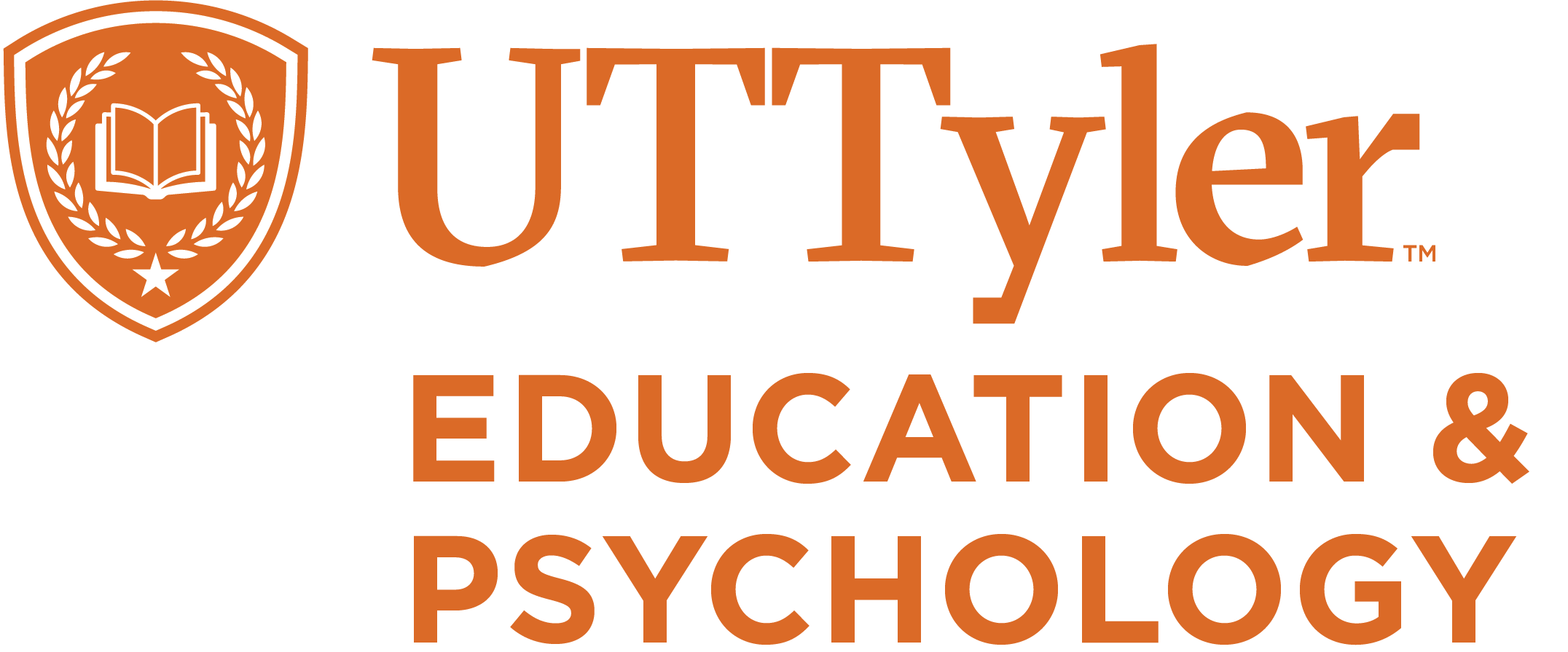 Life Science 7-12TEACHER CERTIFICATIONBACHELOR OF SCIENCE IN EDUCATION DEGREE PLAN          Life Science 7-12TEACHER CERTIFICATIONName:                                                                                                                                                                         Name:                                                                                                                                                                         SID:Date:Course PrefixCourse NumberCourse TitleCredit HoursNotesFreshman Year First SemesterFreshman Year First SemesterFreshman Year First SemesterFreshman Year First SemesterFreshman Year First SemesterENGL1301College Composition I [3MATH1342Statistics I3HIST1301United States History I 3BIOL1306General Biology I 3BIOL1106General Biology I Lab 1CMST1315Fundamentals of Speech Communication 3Credit hoursCredit hoursCredit hours16Freshman Year Second Semester Freshman Year Second Semester Freshman Year Second Semester Freshman Year Second Semester Freshman Year Second Semester MATH1343Statistics II 3ENGL1302College Composition II 3HIST1302United States History II 3BIOL1307General Biology II 3BIOL1107General Biology II Lab 1POLS2305Introductory American Government 3Credit hoursCredit hoursCredit hours16Sophomore Year First SemesterSophomore Year First SemesterSophomore Year First SemesterSophomore Year First SemesterSophomore Year First SemesterLanguage, Philosophy, and Culture (Core, 3 hrs.)3POLS2306Introductory Texas Politics 3MATH2312Pre-Calculus3CHEM1311General Chemistry I3CHEM1111General Chemistry I Lab1GEOL3314Oceanography and Meteorology3Credit hoursCredit hoursCredit hours16Sophomore Year Second SemesterSophomore Year Second SemesterSophomore Year Second SemesterSophomore Year Second SemesterSophomore Year Second SemesterCreative Arts (Core, 3 hrs.) 3EDUT1170Inquiry Approaches to Teaching1CHEM1312General Chemistry II3CHEM1112General Chemistry II Lab1BIOL3336Ecology3BIOL3137Ecology Lab1GEOL3310Physical Geology and Astronomy3Credit hoursCredit hoursCredit hours15Junior Year First Semester (Phase I)Junior Year First Semester (Phase I)Junior Year First Semester (Phase I)Junior Year First Semester (Phase I)Junior Year First Semester (Phase I)Social and Behavioral Sciences (Core, 3 hrs.)3EDUT2170Inquiry Based Lesson Design1EDUT3370Knowing and Learning in Math and Science3PHYS1301College Physics I3BIOL3332Genetics3BIOL3133Genetics Lab1Credit hoursCredit hoursCredit hours14Students must be admitted into the School of Education prior to Phase II.Students must be admitted into the School of Education prior to Phase II.Students must be admitted into the School of Education prior to Phase II.Students must be admitted into the School of Education prior to Phase II.Students must be admitted into the School of Education prior to Phase II.Junior Year Second Semester (Phase II)Junior Year Second Semester (Phase II)Junior Year Second Semester (Phase II)Junior Year Second Semester (Phase II)Junior Year Second Semester (Phase II)EDUT3371Classroom Interactions3CHEM3370Perspectives on Science and Mathematics3PHYS1302College Physics II3BIOL2320Intro to Microbiology3BIOL2120Intro to Microbiology Lab1BIOL4114Scientific Communication I1Credit hoursCredit hoursCredit hours14Students must first pass the Life Science 7-12 content TExES exam.  The TExES content exams must be passed prior to Phase III.Students must first pass the Life Science 7-12 content TExES exam.  The TExES content exams must be passed prior to Phase III.Students must first pass the Life Science 7-12 content TExES exam.  The TExES content exams must be passed prior to Phase III.Students must first pass the Life Science 7-12 content TExES exam.  The TExES content exams must be passed prior to Phase III.Students must first pass the Life Science 7-12 content TExES exam.  The TExES content exams must be passed prior to Phase III.Course PrefixCourse NumberCourse NumberCourse TitleCredit HoursCredit HoursNotesSenior Year First SemesterSenior Year First SemesterSenior Year First SemesterSenior Year First SemesterSenior Year First SemesterSenior Year First SemesterSenior Year First SemesterCHEM3360Research MethodsResearch MethodsResearch Methods3EDUC4378Methodology of Teaching ESLMethodology of Teaching ESLMethodology of Teaching ESL3EDUT4370Project-Based InstructionProject-Based InstructionProject-Based Instruction3BIOL3339Plant BiologyPlant BiologyPlant Biology3BIOL3139Plant BiologyPlant BiologyPlant Biology1BIOL3350Conservation BiologyConservation BiologyConservation Biology3Credit hoursCredit hoursCredit hoursCredit hoursCredit hours16Senior Year Second SemesterSenior Year Second SemesterSenior Year Second SemesterSenior Year Second SemesterSenior Year Second SemesterSenior Year Second SemesterSenior Year Second SemesterEDUC4314Teaching Science in the Middle and High SchoolTeaching Science in the Middle and High SchoolTeaching Science in the Middle and High School3EDFB4338Literacy in Content AreasLiteracy in Content AreasLiteracy in Content Areas3EDUC4640Apprentice Teaching / Clinical Teaching (70 days)Apprentice Teaching / Clinical Teaching (70 days)Apprentice Teaching / Clinical Teaching (70 days)6EDUT4170Apprentice Teaching SeminarApprentice Teaching SeminarApprentice Teaching Seminar1Credit hoursCredit hoursCredit hoursCredit hoursCredit hours13Total Credit HoursTotal Credit HoursTotal Credit HoursTotal Credit HoursTotal Credit Hours120Students interested in seeking certification in Special Education or English as a Second Language (ESL) must pass the content exams and meet the department requirements to be eligible for authorization to take the Special Education or ESL TExES exam. Field or clinical experiences are required in conjunction with professional education courses. The School of Education in cooperation with participating school districts assigns students to school placements. TExES Exams Required for Life Science 7-12 Certificate 		TExES 	 Life Science 7-12 (Content) 		TExES 160 	Pedagogy & Professional Responsibilities (PPR) EC‐12ACADEMIC ADVISORMs. Lana Kinney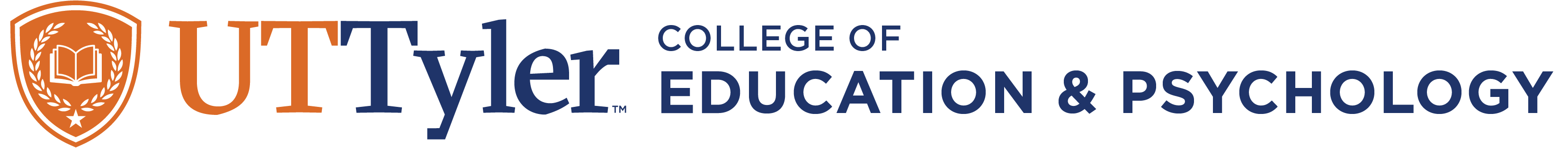 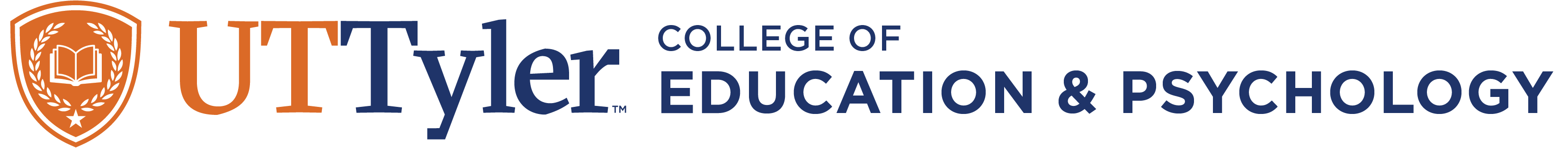 903-566-7022lkinney@uttyler.eduStudents interested in seeking certification in Special Education or English as a Second Language (ESL) must pass the content exams and meet the department requirements to be eligible for authorization to take the Special Education or ESL TExES exam. Field or clinical experiences are required in conjunction with professional education courses. The School of Education in cooperation with participating school districts assigns students to school placements. TExES Exams Required for Life Science 7-12 Certificate 		TExES 	 Life Science 7-12 (Content) 		TExES 160 	Pedagogy & Professional Responsibilities (PPR) EC‐12ACADEMIC ADVISORMs. Lana Kinney903-566-7022lkinney@uttyler.eduStudents interested in seeking certification in Special Education or English as a Second Language (ESL) must pass the content exams and meet the department requirements to be eligible for authorization to take the Special Education or ESL TExES exam. Field or clinical experiences are required in conjunction with professional education courses. The School of Education in cooperation with participating school districts assigns students to school placements. TExES Exams Required for Life Science 7-12 Certificate 		TExES 	 Life Science 7-12 (Content) 		TExES 160 	Pedagogy & Professional Responsibilities (PPR) EC‐12ACADEMIC ADVISORMs. Lana Kinney903-566-7022lkinney@uttyler.eduStudents interested in seeking certification in Special Education or English as a Second Language (ESL) must pass the content exams and meet the department requirements to be eligible for authorization to take the Special Education or ESL TExES exam. Field or clinical experiences are required in conjunction with professional education courses. The School of Education in cooperation with participating school districts assigns students to school placements. TExES Exams Required for Life Science 7-12 Certificate 		TExES 	 Life Science 7-12 (Content) 		TExES 160 	Pedagogy & Professional Responsibilities (PPR) EC‐12ACADEMIC ADVISORMs. Lana Kinney903-566-7022lkinney@uttyler.eduStudents interested in seeking certification in Special Education or English as a Second Language (ESL) must pass the content exams and meet the department requirements to be eligible for authorization to take the Special Education or ESL TExES exam. Field or clinical experiences are required in conjunction with professional education courses. The School of Education in cooperation with participating school districts assigns students to school placements. TExES Exams Required for Life Science 7-12 Certificate 		TExES 	 Life Science 7-12 (Content) 		TExES 160 	Pedagogy & Professional Responsibilities (PPR) EC‐12ACADEMIC ADVISORMs. Lana Kinney903-566-7022lkinney@uttyler.eduStudents interested in seeking certification in Special Education or English as a Second Language (ESL) must pass the content exams and meet the department requirements to be eligible for authorization to take the Special Education or ESL TExES exam. Field or clinical experiences are required in conjunction with professional education courses. The School of Education in cooperation with participating school districts assigns students to school placements. TExES Exams Required for Life Science 7-12 Certificate 		TExES 	 Life Science 7-12 (Content) 		TExES 160 	Pedagogy & Professional Responsibilities (PPR) EC‐12ACADEMIC ADVISORMs. Lana Kinney903-566-7022lkinney@uttyler.eduStudents interested in seeking certification in Special Education or English as a Second Language (ESL) must pass the content exams and meet the department requirements to be eligible for authorization to take the Special Education or ESL TExES exam. Field or clinical experiences are required in conjunction with professional education courses. The School of Education in cooperation with participating school districts assigns students to school placements. TExES Exams Required for Life Science 7-12 Certificate 		TExES 	 Life Science 7-12 (Content) 		TExES 160 	Pedagogy & Professional Responsibilities (PPR) EC‐12ACADEMIC ADVISORMs. Lana Kinney903-566-7022lkinney@uttyler.edu